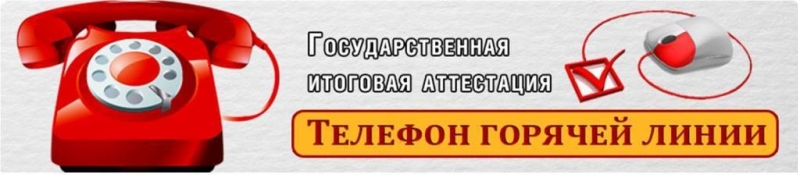 Режим работы телефонов «горячей линии»по вопросам организации подготовки и проведения ГИА-11 в 2023-2024 учебном годуНазвание учрежденияТелефон «горячей линии»Режим работы (время)МБОУ СОШ №7 им.П.Н.Степаненко8(928)206-08-478(86138)3-47-67с 09.00 до 18.00 часов в рабочие дни, в дни проведения ЕГЭ с 08.00 до 21.00 часовУправление образования администрации МО Кавказский район8(960)471-28-058(86193)2-14-31с 09.00 до 18.00 часов в рабочие дни, в дни проведения ЕГЭ с 08.00 до 21.00 часовМинистерство образования, науки и молодежной политики Краснодарского краяГКУ КК Центр оценки качества образования8(918)189-99-028(861)236-45-77с 09.00 до 18.00 часов в рабочие дни, в дни проведения ЕГЭ с 08.00 до 21.00 часов